Постановление Администрации города №1597 от 04.03.2016 «Об утверждении корректировки проекта планировки территории микрорайонов 1, 2, 4 города Сургута и проекта межевания в части земельного участка, микрорайона 1 по договору развития застроенной территории с обществом с ограниченной ответственностью «Глобал Сервис» В соответствии со ст.45, 46 Градостроительного кодекса Российской Федерации, Уставом муниципального образования городской округ город Сургут, учитывая протокол публичных слушаний и заключение о результатах публичных слушаний: 1. Утвердить корректировку проекта планировки территории микрорайонов 1, 2, 4 города Сургута и проект межевания в части земельного участка площадью 5 563 кв. метра, микрорайона 1 по договору развития застроенной территории с обществом с ограниченной ответственностью «Глобал Сервис» согласно приложению.2. Управлению информационной политики опубликовать настоящее поста-новление в средствах массовой информации и разместить на официальном портале Администрации города. 3. Контроль за выполнением постановления возложить на заместителя главы Администрации города Шатунова А.А.  Глава города                                                                                                Д.В. Попов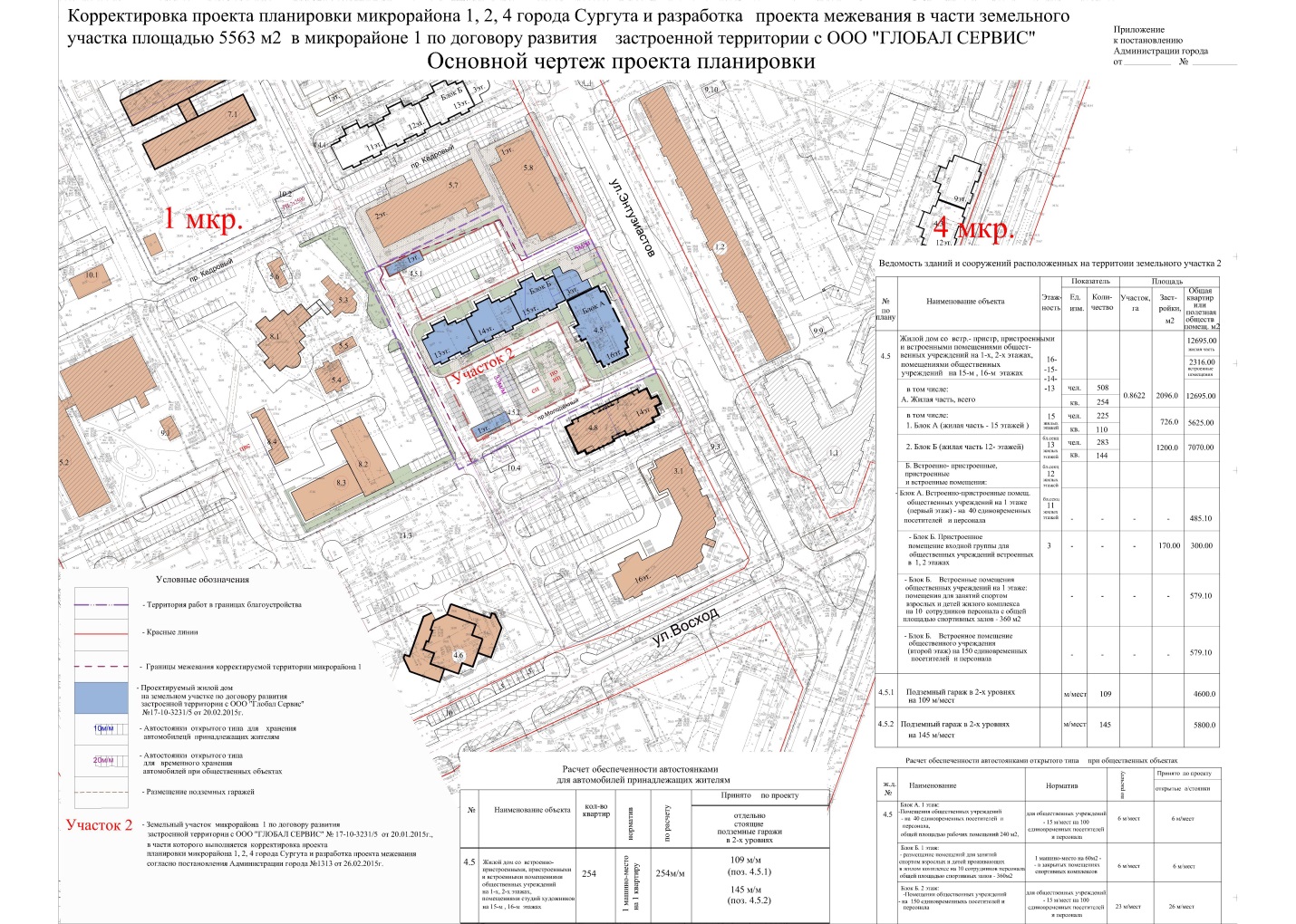 